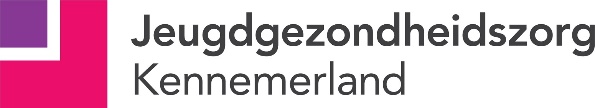 Programma van de overlegdag van maandag 3 februari 2020Locatie:Fletcher Hotel SpaarnwoudeOostbroekerweg 171981 LR Velsen-ZuidVoor jeugdartsen accreditatie aanvraag voor 3:30 uur ---> 3 uurTijdDeelnemersOnderwerp 08.30 – 08.45 Inloop met koffie en thee 08.45 – 10.30JGZ Verpleegkundigen Intervisie08.45 – 10.30OrthopedagogenVakgroep08.45 – 10.30JeugdartsenVakgroep10.30 – 10.45Koffie/thee pauze Koffie/thee pauze 10-45 – 12.30Jeugdartsen Intervisie10-45 – 12.30JGZ Verpleegkundigen Vakgroep 10-45 – 12.30OrthopedagogenVakgroep12.30 – 13.15Lunch Lunch 13.15 – 15.00OrthopedagogenJeugdartsenJGZ VerpleegkundigenOER (ouders eigen regie) Carrousel met diverse deelonderwerpen geleid door  Krista Okma manager kwaliteit en organisatie  en Anja de Munck, manager kwaliteit en organisatie en staf-orthopedagoog13.15 – 15.00CB-assistenten idem15.00 – 15.15Koffie/thee pauze Koffie/thee pauze 15.15 – 17.00OrthopedagogenJeugdartsenJGZ VerpleegkundigenOER (ouders eigen regie) door Krista Okma en Anja de Munck vervolg15.15 – 17.00CB-assistentenidem